Bulletin d’inscriptionStage Développement Personnel « Renouer avec son Enfant Intérieur »8 au 10 juillet 2022 -A renvoyer accompagné de votre chèque d’acompte ou 1er versement en ligne de 150 € à : L’Essence-Ciel – Marie CALVINO 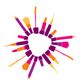 16 Rue du Jeu de Boules – Résidence Hélène Villa 6 06130 GRASSETel : 06 73 75 16 78  Email : lessenceciel06@gmail.comNom/prénom : Melle –Mme –M. .............................................................................................................Adresse : ................................................................................................................................................... …………………………………………………………………………………………………………………………………………………………….Code Postal : …………………………………. Ville : ………………………………………………………………………………………….Téléphone : ....................................... Email : ............................................. Commentaires (régime particulier, etc.) : ......................................................................................................................................................................................................................................................................................................................................J’ai pris connaissance de vos activités grâce à : ......................................................................................................................................................................................................................................................................................................................................Voyage : Veuillez préciser votre mode de transport (voiture, avion, train) et heure d’arrivée ......................................................................................................................................................................................................................................................................................................................................Condition de réservation Joindre un chèque d’acompte de 150 € ou procéder au versement en ligne directement sur le site depuis la page de l’évènement.Plan d’accès, informations pratiques et confirmation d’inscription vous seront fournis dès réception de ce bulletin. Date : 									Signature : Conditions générales de venteInscription L’inscription à tout séjour de ce programme implique l’acceptation des conditions ci-après énoncées. La signature du bulletin d’inscription sous-entend leur acceptation. L’inscription n’est effective qu’à réception du bulletin d’inscription dûment rempli, accompagné d’un acompte de 115 €, la réception de cet acompte n’impliquant la réservation que dans la mesure des places disponibles. En cas d’acceptation, le solde du prix du séjour devra être réglé sur place en début de séjour.AnnulationEn cas de désistement de votre part, l’acompte de 115 € sera conservé, sauf cas de force majeure.Interruption de séjour Tout retard ou abandon en cours de séjour ne donne droit à aucune réduction du prix du séjour. Annulation séjour En cas de nombre insuffisant de participants ou de mauvaises conditions météos, je pourrais être contrainte d’annuler le séjour. L’acompte vous sera alors intégralement restitué.